William Carey University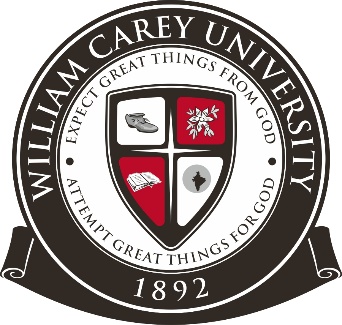 Teaching Assistant ScholarshipEmployment VerificationPlease complete the form, obtain the appropriate signatures in the order of appearance at the bottom and leave the completed form with the School of Education Office.  Incomplete forms will be returned for completion including number of hours enrolled.Student’s Name: _______________________________ WCU ID# _________________My initials below certify that___ I am fully admitted to William Carey University.___ I am lawfully employed as a Teaching Assistant in an accredited Mississippi public school system.___ I am enrolled in one or more of the courses required for admission to the Teacher Education Program (EDU 3000/3001 and EDU 3720). OR ___ I am fully admitted to the School of Education Teacher Education Program.___ I am applying for tuition waiver for the ___________ academic school year.___ I am applying for this benefit in accordance with the Teaching Assistant Tuition Waiver Policy of the School of Education of William Carey University.___ I understand that books and fees are not covered under the waiver.___ I understand that there may be implications as outlined in the policy on additional financial aid received.__________________________________________    ______________________________________       WCU Student Signature                                               Date of Hire as Teaching Assistant__________________________________________	                ___________________       Principal or Other Public School                                                             Date       Official’s Signature                                       			      For School of Education Office Use ONLY:Eligible for Tuition Waiver at: 50%                 __________________________________________							Dean, School of Education                      DateTotal Number of Hours Enrolled: _____	__________________________________________							Financial Aid Office                                  Date